Câu 1:	Phương trình  có nghiệm làA. .	B. .	C. .	D. .Câu 2:	Khối lăng trụ có diện tích đáy bằng  và độ dài đường cao bằng  có thể tích bằngA. .	B. .	C. .	D. .Câu 3:	Cho hàm số . Mệnh đề nào sau đây đúng?A. Hàm số đồng biến trên mỗi khoảng xác định.B. Hàm số xác định trên .C. Hàm số đồng biến trên .D. Hàm số nghịch biến trên mỗi khoảng xác định.Câu 4:	Một hình lăng trụ có đúng 11 cạnh bên thì hình lăng trụ đó có tất cả bao nhiêu cạnh?A. 33.	B. 31.	C. 30.	D. 22.Câu 5:	Cho  là số thực dương khác 2. Giá trị  bằngA. .	B. .	C. .	D. .Câu 6:	Đường cong trong hình bên là dạng của đồ thị của hàm số nào dưới đây?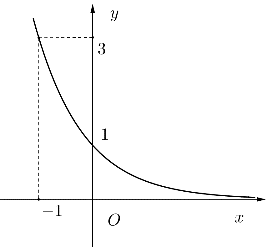 A. .	B. .	C. .	D. .Câu 7:	Với các số thực  bất kì, mệnh đề nào dưới đây đúng?A. .	B. .	C. .	D. .Câu 8:	Tập xác định của hàm số  làA. .	B. .	C. .	D. .Câu 9:	Cho hình lập phương  có thể tích bằng . Khi đó độ dài cạnh hình lập phương đã cho bằngA. .	B. .	C. .	D. .Câu 10:	Hàm số nào dưới đây là một nguyên hàm của hàm số A. .	B. .	C. .	D. 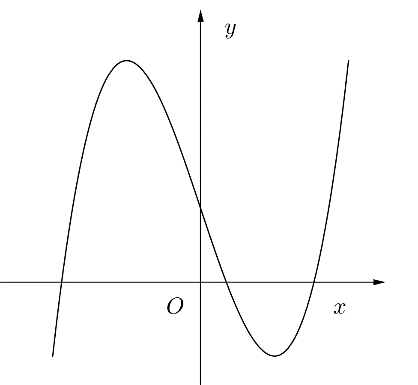 Câu 11:	Đường cong trong hình bên là dạng của đồ thị hàm số nào dưới đây?A. .		B. .C. .		D. .Câu 12:	Trong không gian Oxyz, cho hai điểm  và . Khi đó độ dài vec tơ  bằngA. .	B. .	C. .	D. .Câu 13:	Đường tiệm cận đứng của đồ thị hàm số  làA. .	B. .	C. .	D. .Câu 14:	Họ nguyên hàm của hàm số  làA. .	B. .	C. .	D. .Câu 15:	Cho hình nón có diện tích xung quanh là  và bán kính đáy là . Độ dài đường sinh  của hình nón đã cho làA. .	B. 	C. .	D. Câu 16:	Cho hàm số  liên tục trên và có bảng biến thiên như sau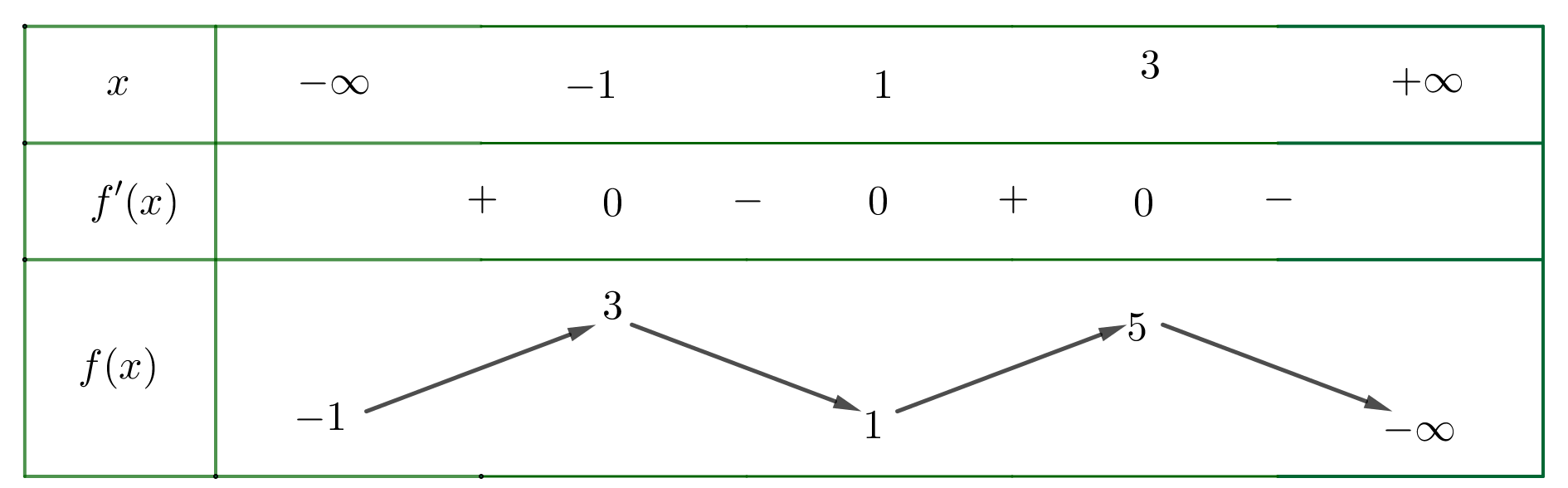 Phương trình có bao nhiêu nghiệm thực?A. .	B. .	C. .	D. .Câu 17:	Cho hàm số có đồ thị như hình bên. Hàm số đã cho đạt cực tiểu tại điểm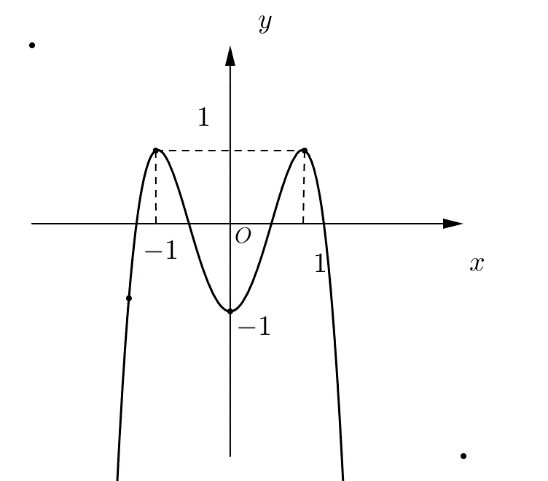 A. .	B. .	C. .	D. .Câu 18:	Cho hình trụ có chiều cao bằng , bán kính đáy bằng . Diện tích xung quanh của hình trụ bằngA. .	B. .	C. .	D. .Câu 19:	Đạo hàm của hàm số làA. .	B. .	C. .	D. .Câu 20:	Trong không gian , cho mặt cầu . Tọa độ tâm của mặt cầu làA. .	B. .	C. .	D. .Câu 21:	Khối cầu bán kính  có thể tích làA. .	B. .	C. .	D. .Câu 22:	Thể tích của khối lập phương cạnh  bằngA. .	B. .	C. .	D. .Câu 23:	Cho hàm số có đồ thị như hình bên. Hàm số  nghịch biến trên khoảngA. .	B. .	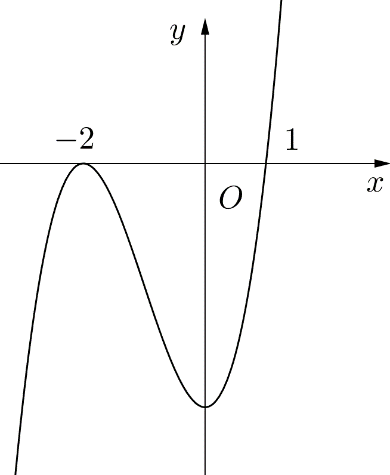 C. .	D. .Câu 24:	Trong không gian , cho vec tơ . Mệnh đề nào sau đây đúng?A. .	B. .	C. .	D. .Câu 25:	Hàm số  là nguyên hàm của hàm số nào dưới đâyA. .	B. .	C. .	D. .Câu 26:	Cho khối chóp có đáy là hình vuông cạnh ,  vuông góc với mặt đáy và cạnh bên  tạo với mặt đáy một góc . Thể tích khối chóp  bằngA. .	B. .	C. .	D. .Câu 27:	Cho hàm số  có đạo hàm trên  và . Số điểm cực trị của hàm số  làA. 2.	B. 1.	C. 3.	D. 4.Câu 28:	Cho lăng trụ tam giác đều  có , . Lấy là trung điểm , thể tích khối tứ diện  bằngA. .	B. .	C. .	D. .Câu 29:	Giá trị biểu thức  bằngA. .	B. .	C. .	D. .Câu 30:	Cho tam giác  đều cạnh , đường cao . Quay tam giác  quanh trục  ta được hình nón tròn xoay. Diện tích xung quanh hình nón tròn xoay tạo thành bằngA. .	B. .	C. .	D. .Câu 31:	Số đường tiệm cận của đồ thị hàm số làA. .	B. .	C. .	D. .Câu 32:	Trong không gian, cho các điểm . Tọa độ điểm để tứ giác là hình bình hành làA. .	B. .	C. .	D. .Câu 33:	Trong không gian, cho điểm . Tọa độ điểm đối xứng với điểmqua mặt phẳng làA. .	B. .	C. .	D. .Câu 34:	Một người gửi triệu đồng vào ngân hàng với lãi suất /năm, theo thể thức nếu không rút tiền ra khỏi ngân hàng thì cứ sau mỗi năm số tiền lãi sẽ nhập vào gốc để tính lãi cho năm tiếp theo. Hỏi sau ít nhất bao nhiêu năm, người đó nhận được số tiền nhiều hơn một tỉ đồng bao gồm cả gốc và lãi? (Biết rằng trong suốt thời gian gửi, lãi suất ngân hàng không đổi và người đó không rút tiền ra)A.  năm.	B.  năm.	C.  năm.	D.  năm.Câu 35:	Họ nguyên hàm của hàm số  làA. .	B. .C. .	D. .Câu 36:	Giá trị lớn nhất của hàm số  trên đoạn bằngA. .	B. .	C. .	D. .Câu 37:	Số điểm chung của đồ thị hàm số  và đường thẳng  làA. .	B. .	C. .	D. .Câu 38:	Tập nghiệm của bất phương trình  làA. .	B. .	C. .	D. .Câu 39:	Thể tích khối cầu ngoại tiếp hình hộp chữ nhật có ba kích thước  bằngA. .	B. .	C. .	D. .Câu 40:	Biết  là một nguyên hàm của hàm số  thỏa mãn .Khi đó hàm số làA. .	B. .	C. .	D. .Câu 41:	Cho hình trụ có bán kính đáy bằng  và chiều cao bằng . Trên một đường tròn đáy lấy hai điểm , trên một đường tròn đáy còn lại lấy hai điểm sao cho  là các đường kính của đường tròn đáy và . Thể tích của tứ diện  bằngA. .	B. .	C. .	D. .Câu 42:	Gọi  là tập hợp tất cả các giá trị thực của tham số  để bất phương trình  nghiệm đúng với mọi . Tổng các phần tử của  làA. .	B. .	C. .	D. .Câu 43:	Cho hàm số  có đạo hàm cấp hai trên  thỏa mãn . Biết , giá trị của  bằngA. .	B. .	C. .	D. .Câu 44:	Cho hàm số  thỏa mãn  và . Giá trị của  bằngA. .	B. .	C. .	D. .Câu 45:	Tổng tất cả các giá trị nguyên âm của tham số  để hàm số  đồng biến trên khoảng A. .	B. .	C. .	D. .Câu 46:	Hàm số có đồ thị như hình bên. Mệnh đề nào sau đây đúng?A. .	B. .C. .	D. .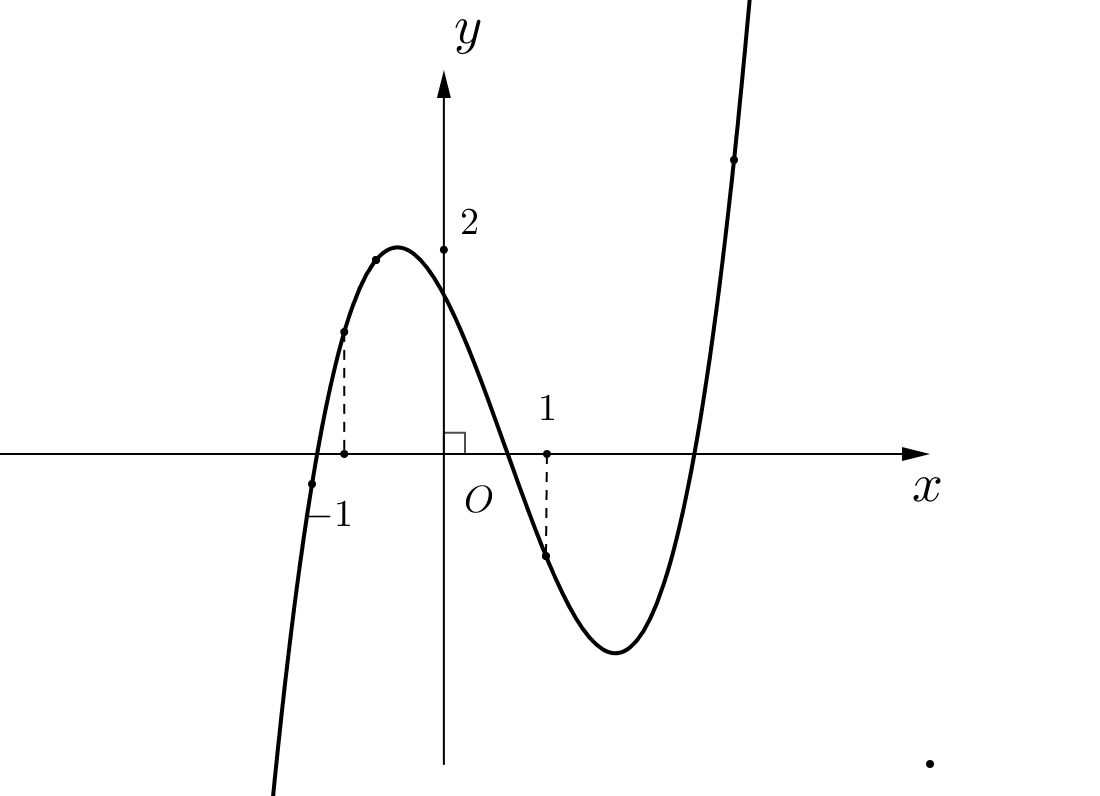 Câu 47:	Cho hình chóp có đáy là hình vuông cạnh ,  và . Gọi  lần lượt thuộc các cạnh sao chovà. Thể tích khối tứ diện  bằngA. .	B. .	C. .	D. .Câu 48:	Cho hàm số  có bảng biến thiên như hình bên. Đặt , số điểm cực tiểu của hàm số làA. .	B. .	C. .	D. .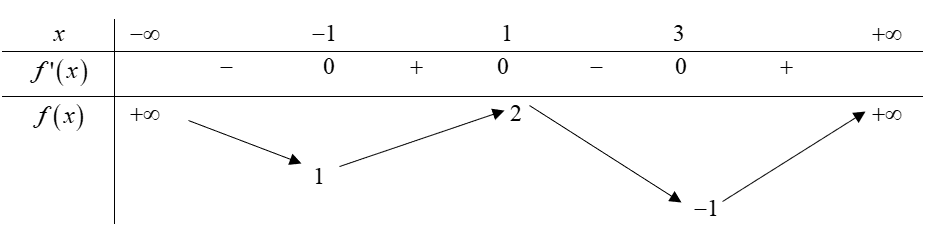 Câu 49:	Cho phương trình . Có bao nhiêu giá trị nguyên của tham số thuộc đoạn  để phương trình trên có nghiệm duy nhất A. .	B. .	C. .	D. .Câu 50:	Đồ thị hàm số  đối xứng với đồ thị hàm số  qua điểm . Giá trị của biểu thức  bằngA. .	B. .	C. .	D..ĐÁP ÁNSỞ GIÁO DỤC VÀ ĐÀO TẠO LẠNG SƠNĐỀ CHÍNH THỨC(Đề thi gồm 04 trang)ĐỀ THI THỬ TỐT NGHIỆP THPT NĂM 2022 LẦN 1Bài thi: Môn ToánThời gian làm bài: 90 phút, không kể thời gian giao đềMã đề thi: 4861B11B21A31A41B2A12C22B32A42C3A13B23D33A43C4A14C24A34A44A5C15B25C35B45B6D16B26C36C46C7B17A27B37D47A8B18D28A38D48D9C19A29B39B49A10C20B30B40A50B